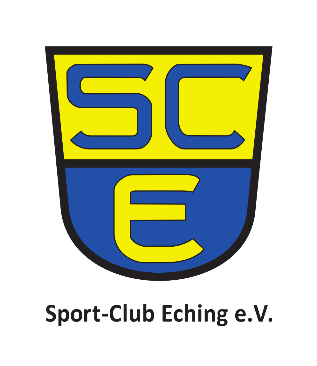 Abteilung TennisVeranstaltungsplan Abteilung Tennis 2023Veranstaltung:							Datum:Faschingsparty							12.02.2023Häschenolympiade						10.04.2023Südbayerische Meisterschaft AK 30+			28.04.–30.04.2023Deutschland spielt Tennis					07.05.20231250 Jahre Gemeinde Eching				14.07.-16.07.202350 Jahre Abt. Tennis						29.07.2023 ab 14.00 UhrLK Turnier Erwachsene					Noch nicht bekanntLK Turniere Kinder/Jugendliche				15.04; 03.06; 09.09.23BTV Kids-Serie							Noch nicht bekanntSchleiferlturniere						Noch nicht bekanntRamadama`s							18.03./22.04./         /21.10.23Nikolausevent							09.12.2023Weihnachtsfeier						09.12.2023 um 17.00 Uhr